Общество с ограниченной ответственностью «СТУДИЯ УЛЫБКИ»Юридический адрес: 400007, Волгоградская область, г.о. Город-Герой Волгоград, г Волгоград, ул Им. Репина, д. 70А, офис 1Фактический адрес: 400007, Волгоградская область, г.о. Город-Герой Волгоград, г Волгоград, ул Им. Репина, д. 70АГосударственная регистрация: 12 ноября 2013 г.ОГРН: 1133443030951ИНН / КПП: 3459006468/345901001Структура и органы управления: Директор Меньщиков Валерий Владимирович Прием граждан по личным вопросам осуществляется по предварительной записи: Пятница с 11:00 до 12:00Тел: +7 8442 515 595, +7 927 511 55 95Режим работы клиники: пн - пт: с 09.00 до 19.00, сб: с 09.00 до 15:00, вс: выходной Адреса и телефоны органов исполнительной власти в сфере охраны здоровья граждан:Территориальный орган Федеральной службы по надзору в сфере здравоохранения по Волгоградской области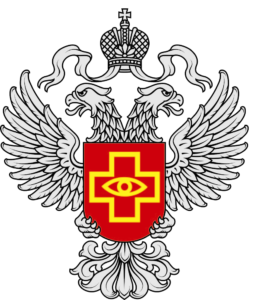 Адрес: 400098, г. Волгоград, ул. Советская, 5;Телефон: +7 (8442) 33-09-45 (приемная)Электронная почта: info@reg34.roszdravnadzor.ruСайт: 34reg.roszdravnadzor.ru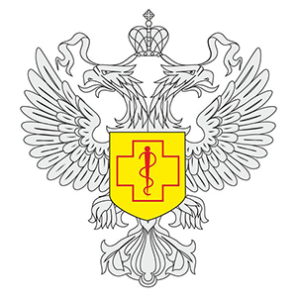 Территориальный отдел Управления Федеральной службы по надзору в сфере защиты прав потребителей и благополучия человека по Волгоградской областиАдрес: 400005, г. Волгоград, проспект им. В.И. Ленина, 50Б;Телефон:  +7 (8442) 24-36-30 ;Электронная почта: info@34.rospotrebnadzor.ru     Сайт: 34.rospotrebnadzor.ruМежрайонная ИФНС России № 9 по Волгоградской области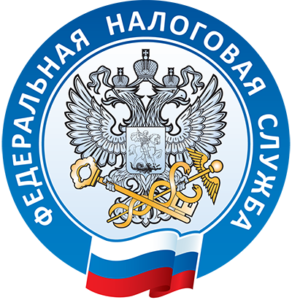 Адрес: 400078, г. Волгоград, пр. им. Ленина, 67аТелефон: + 7 (8442) 73-00-03;Сайт: nalog.ruУправление Федеральной антимонопольной службы по Волгоградской области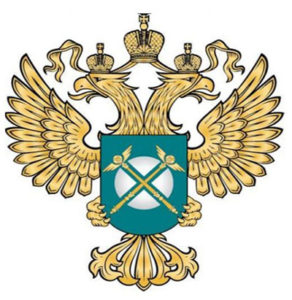 Адрес: 400005, Волгоград, ул. 7 Гвардейская, д. 12;Телефон: +7 (8442) 24-22-65;Электронная почта: to34@fas.gov.ruСайт: volgograd.fas.gov.ru/